IGLESIA MISIONERA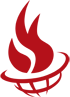                                                                                          P. O. Box 9127Fort Wayne, Indiana 46899InstruccionesSi usa una versión para computadora, por favor llene este formulario, imprima una copia, fírmelo en donde se indique, incluya una foto (anote la fecha cuando se la tomó) y regrésela a la oficina apropiada.Si usa la forma en papel, por favor responda a todas las preguntas en hojas separadas, numerando sus respuestas. Por favor, repita las preguntas con sus respuestas. Firme donde se pide y regrese su documento y sus respuestas junto con una foto suya (anote la fecha cuando fue tomada) a la oficina apropiada.Solicitud para Licencia Ministerial (Parte I)PERSONALNombre completo (nombre, segundo nombre, apellido paterno):Dirección:Ciudad, Estado, C.P. Teléfono:Email:Nacionalidad:Estado migratorio en los Estados Unidos si no es un ciudadano:Estado civil actual: (Soltero, Casado, Comprometido, Viudo, Divorciado)Si es aplicable, nombre del/la cónyuge o de la/el prometida/o: Fecha de su matrimonio:Si está separado de su cónyuge, divorciado, vuelto a casar, o casado/a con una persona divorciada, por favor dé los detalles. Su esposa/o prometida, ¿está de acuerdo con su deseo de dedicarse al Servicio Cristiano? Comente: Nombres y fechas de nacimiento de sus hijos. Indique si son sus dependientes.Nombres de otros dependientes suyos, que no son sus hijos, pero que dependen de usted para su sostenimiento. Indique en qué medida es usted responsable.  ¿Tiene usted alguna deuda económica? Si es así, cantidad y naturaleza de ésta.La Biblia contiene directrices sobre el uso y abuso del alcohol y advierte sobre su uso indebido. El abuso del alcohol es perjudicial para individuos, familias y la sociedad. ¿Cuáles son sus puntos de vista y práctica en relación al alcohol, las drogas y el tabaco?¿Ha estado o está involucrado en relaciones o actividades sexuales no bíblicas (pornografía, adulterio, fornicación, homosexualidad, etc.)? Si es así, por favor explique. ¿Qué salvaguardas utiliza para garantizar pureza sexual? ¿Ha estado involucrado en algún abuso sexual o abuso a menores? Si es así, explique:¿Alguna vez se le ha suspendido o revocado su licencia de conducir? Si es así, explique.¿Ha estado o está envuelto en algún comportamiento inmoral o criminal o ha sido declarado culpable de algún cargo criminal? Si es así, por favor explique.¿Hay algo en sus antecedentes o en su conducta que pueda poner en peligro su ministerio o su reputación como ministro del evangelio? Si es así, por favor explique.EDUCACION Y VOCACION¿Se graduó de la escuela preparatoria (Bachillerato)?Universidades o seminarios a los cuales ha asistido: (Nombre de la Institución, Carrera, Años cursados, Fecha de Graduación, Título obtenido).3.  Mencione todos los entrenamientos ministeriales que ha recibido:4.  ¿Cuál es su idioma natal?Nombre otros idiomas que ha estudiado: Nombre otros idiomas que habla e indique su habilidad en hablarlo, leerlo y escribirlo: 5.  Nombre otros adiestramientos vocacionales o experiencias que usted tenga. 6.  Enumere su experiencia en el área profesional o negocios (Ejemplo, secretario/a, carpintero, maestro).7.  Su ocupación Actual:  Nombre de la persona que lo emplea -  Teléfono - Dirección completa -8.  Describa los planes y pasos a seguir de lo que debería ser su ministerio.  EXPERIENCIA CRISTIANAFecha y lugar de conversión:¿En qué basa usted su salvación?¿Cuándo y cómo fue usted bautizado/a?Iglesia de la cual usted es miembro:Fecha en la que se hizo miembro: Enumere las iglesias o asociaciones con las cuales usted ha estado afiliado, (Por ej. Juventud Para Cristo, Gedeones, etc.):Haga una lista de las credenciales ministeriales que ha solicitado o  posee y su experiencia pasada como ministro. Dé fechas, lugares y nombres de las organizaciones en las que ha participado.Brevemente hable de sus hábitos de estudio bíblico, oración y otras disciplinas espirituales.Comparta alguna historia de cómo usted ha guiado a alguien a Cristo y otra historia de cómo usted ha discipulado a otra persona.     La Iglesia Misionera requiere de sus ministros acreditados que completen un curso sobre la Historia y Gobierno de la Iglesia Misionera. Hay varias opciones para completar este requisito tanto en inglés como en español, a través de clases, curso a través del internet, etc. Por favor, consulte con su oficina regional o distrito para cumplir con este requisito. ¿Ha completado usted alguna de las opciones del curso de Historia y Gobierno de la Iglesia Misionera? 10.  IMPORTANTE: Escriba brevemente la historia de su vida, incluyendo su testimonio personal de salvación, su experiencia personal en relación a la santificación (es decir, - ser lleno del Espíritu Santo, consagración, dedicación total o compromiso con el Señorío de Cristo), su llamado al servicio cristiano, su discipulado a otros y su filosofía del ministerio.REFERENCIASPastorTeléfonoDirección completaEmailUn oficial laico de su iglesiaTeléfonoDirección completaEmailEmpresario cristiano (de preferencia alguien que lo haya empleado antes)TeléfonoDirección completaEmailAmigo/a, pariente, vecino/aTeléfonoDirección completaEmailSegún mi mejor entendimiento, la información provista en este documento es completa y correcta.       Firma:								Fecha:Solicitud para la Licencia Ministerial (Parte II)Declaración DoctrinalEs importante que los candidatos para el servicio de Dios y la Iglesia sean no solamente rectos en su carácter cristiano e intachable en su vida, sino que también sostengan una doctrina sana y puedan expresar sus puntos de vista sobre los fundamentos de la fe. Por favor escriba su punto de vista respecto a las siguientes preguntas.Proporcione pruebas bíblicas a cada pregunta.Hable sobre lo que usted cree acerca de la inspiración de las Escrituras.Hable lo que cree respecto al Dios trino.Hable sobre sus creencias en relación a la divinidad de Cristo.Hable sobre sus creencias respecto al nacimiento virginal de Cristo y la importancia de este hecho.Hable sobre sus creencias respecto a la naturaleza o forma e importancia de la resurrección de Cristo.Hable sobre sus creencias respecto a la persona del Espíritu Santo.Hable sobre sus creencias acerca de los orígenes de la tierra, cómo el hombre y la mujer llegaron a existir, su naturaleza original y lo que significa ser creado a imagen de Dios. Exprese sus creencias en cuanto a si Adán y Eva eran personas reales e históricas.¿Qué efecto tuvo el pecado original sobre la humanidad? Describa la naturaleza y estado de una persona no regenerada. Haga un breve resumen de cómo usted entiende el evangelio.¿Cómo una persona llega a ser cristiano? ¿Cuál es el papel de Dios en la salvación? ¿Cuál es el papel de la persona? Describa lo que significa el ser un seguidor totalmente entregado a Cristo.  ¿Cuál es su punto de vista en relación a la seguridad de salvación en el creyente? ¿Qué es lo que entiende de apostasía?  Explique lo que entiende de la doctrina de la santificación. ¿Qué significa el ser lleno del Espíritu Santo? ¿En qué maneras se manifiesta a sí mismo el Espíritu Santo en el creyente?Hable acerca de su punto de vista respecto a los dones del Espíritu Santo en la iglesia hoy. ¿Cuáles son sus convicciones sobre el ejercicio del don de lenguas en particular? ¿Es para todos?  Hable sobre su posición en cuanto a la sanidad divina.Explique sus creencias escatológicas, especialmente en referencia a: El rapto y el periodo conocido como la tribulación La Segunda Venida de JesúsEl reinado milenialEl juicio final El lugar y el estado del espíritu de las personas (creyentes y no creyentes) entre la muerte y la resurrecciónEl lugar eterno y el estado de los creyentes y los no creyentes¿Qué cree usted sobre el estado espiritual y eterno de aquellos que nunca han escuchado el evangelio? Explique cómo Dios puede ser misericordioso y justo al mismo tiempo.¿Qué significa el bautismo? ¿Quién es elegible para el bautismo? ¿Hay un modo prescrito bíblicamente del bautismo?Explique el significado de la Cena del Señor. ¿Quién es elegible para participar?¿Cómo usted definiría el matrimonio? ¿Qué enseña la biblia acerca del divorcio? ¿Es permisible el divorcio para el creyente?  Si es así, ¿bajo qué condiciones? ¿Es permisible que una persona divorciada se vuelva a casar? Si es así, ¿bajo qué circunstancias? ¿Cuáles son sus puntos de vista sobre el género sexual, la orientación sexual y la sexualidad? ¿Cómo aconsejaría usted a alguien que se siente atraído a otra persona del mismo sexo? ¿Cuáles son sus puntos de vista sobre los actos homosexuales? ¿Cuáles son sus puntos de vista sobre el aborto y la eutanasia?¿Qué cree usted en cuanto a la participación del creyente en el gobierno civil? ¿Cuál es su opinión en cuanto a que un creyente sirva en las fuerzas armadas? ¿Cuál es el propósito y misión de la Iglesia local?¿Ha leído la Constitución de la Iglesia Misionera, incluyendo sus documentos de posición? ¿Está usted de acuerdo con la Constitución de la Iglesia Misionera y sus documentos de posición sin reservas? Si usted tiene reservas, o tiene alguna opinión religiosa contraria a la enseñanza de la Iglesia Misionera, explique en detalleLo anterior es una declaración franca de mis creencias doctrinales sobre los puntos tocados. Si durante mi afiliación con la Iglesia Misionera llego a sostener una actitud diferente en cualquiera de los temas anteriores, lo notificaré de inmediato a mi director regional o distrital, o al oficial apropiado de la denominación.Yo, por la presente, solicito credenciales para ser ministro o misionero en la Iglesia Misionera.Firma:								Fecha:Favor de regresar esta forma a:Ambas partes de esta solicitud, cualquier evaluación y todo el contenido archivado en la documentación que presenta el solicitante son propiedad del distrito en el cual el individuo reside y de la Iglesia Misionera Inc.Para uso exclusivo de la oficina: 	Fecha cuando la licencia fue expedida:Fecha de ordenación:Revisado 8/5/2015